Publicado en Barcelona el 30/10/2020 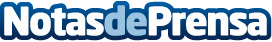 Schneider Electric presenta su gama Modicon de fuentes de alimentación conmutadasDisponible en tres modelos, la gama de fuentes de alimentación conmutadas de Schneider Electric está diseñada para proporcionar el voltaje de CC necesario en los circuitos de control de un equipo de automatización, con potencias nominales de 10 a 960 W.
La gama ofrece un mejor rendimiento, protección integrada, un amplio rango de tensión de entrada, un alto grado de estabilidad de la tensión de salida, eficiencia, tamaño compacto y diagnóstico local y remotoDatos de contacto:Noelia Iglesias 935228612Nota de prensa publicada en: https://www.notasdeprensa.es/schneider-electric-presenta-su-gama-modicon-de Categorias: Ecología Otras Industrias Innovación Tecnológica http://www.notasdeprensa.es